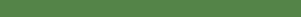 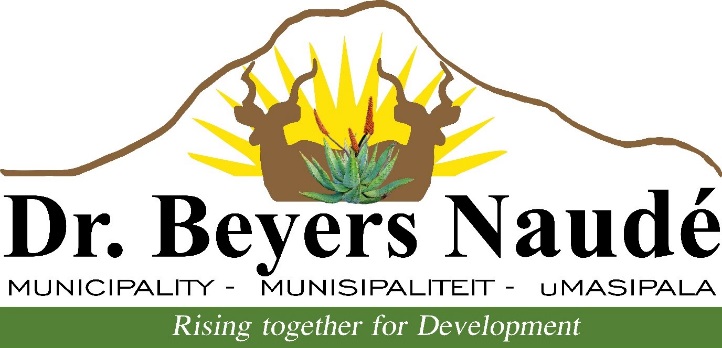 INVITATION TO QUOTE – BEY-SCM-163SUPPLY AND DELIVERY OF BUILDING MATERIAL – WANHOOP WTWQuotations are hereby invited from prospective suppliers for:Quotations must be placed in the municipal tender box, Robert Sobukwe Building, in sealed envelopes clearly marked "BEY-SCM-163", not later than 12h00 on Thursday, 19th April 2018 and will be opened in public immediately thereafter. Note:Faxed, e-mailed or late quotations will not be accepted.Price to include VAT (if registered for vat) and disbursement costs involved with the project.The tender will be evaluated on 80/20 system.All suppliers must be registered on the CENTRAL SUPPLIER DATABASE. Log onto www.csd.gov.za for registration.Most recent CSD registration reports must be submitted.Attached declaration of interest form needs to be completed.SARS Verification pins to be supplied.The period of delivery of 30 days maxNo deposit or payment upon deliveryGeneral conditions (National Treasury) will applyBidders should deem themselves unsuccessful if not contacted within two weeks after closingA current certified Municipal (rates & services) clearance certificate to be submitted.A current certified BBBEE status level certificate must be submitted in order to claim preference points.Council is not bound to accept the lowest or any tender and reserves the right to accept any tender or part thereof.For further details contact, Mr. R. Botha at 044 923 1004DR. E.M. RANKWANAMUNICIPAL MANAGERMBD 4DECLARATION OF INTEREST1.	No bid will be accepted from persons in the service of the state.Any person, having a kinship with persons in the service of the state, including a blood relationship, may make an offer or offers in terms of this invitation to bid.  In view of possible allegations of favouritism, should the resulting bid, or part thereof, be awarded to persons connected with or related to persons in service of the state, it is required that the bidder or their authorised representative declare their position in relation to the evaluating/adjudicating authority and/or take an oath declaring his/her interest. 3	In order to give effect to the above, the following questionnaire must be completed and submitted with the bid.3.1	Full Name:   …………………………………………………………………………3.2	Identity Number:     …………………………………………………………………3.3	Company Registration Number:   …………………………………………………3.4	Tax Reference Number:    …………………………………………………………3.5	VAT Registration Number:   ………………………………………………………3.6	Are you presently in the service of the state                                                       YES / NO   3.6.1	If so, furnish particulars.            ………………………………………………………………             ………………………………………………………………3.7	Have you been in the service of the state for the past                                         YES / NO          twelve months?If so, furnish particulars.………………………………………………………………………………………………………………………………3.8	Do you, have any relationship (family, friend, other) with persons in the service of the state and who may be involved with the evaluation and or adjudication of this bid?3.8.1	If so, furnish particulars.	………………………………………………………………	………………………………………………………………3.9	Are you, aware of any relationship (family, friend, other) between a bidder and any persons in the service of the state who may be involved with the evaluation and or adjudication of this bid?3.9.1	If so, furnish particulars…………………………………………………………….…………………………………………………………….YES / NOYES / NO3.10	Are any of the company’s directors, managers, principal                                        YES / NO 	shareholders or stakeholders in service of the state?                      3.10.1	If so, furnish particulars.	………………………………………………………………	………………………………………………………………Are any spouse, child or parent of the company’s directors,                                   YES / NOmanagers, principal shareholders or stakeholders in serviceof the state?3.11.1	If so, furnish particulars.	………………………………………………………………	………………………………………………………………CERTIFICATIONI, THE UNDERSIGNED (NAME)     ………………………………………………………………………CERTIFY THAT THE INFORMATION FURNISHED ON THIS DECLARATION FORM IS CORRECT. I ACCEPT THAT THE STATE MAY ACT AGAINST ME SHOULD THIS DECLARATION PROVE TO BE FALSE.  …………………………………..	……………………………………..	Signature	Date………………………………….	…………………………………………………………………………….	Position 	Name of BidderNoSpecificationUnitUnitPriceQuantityAmount1Galvanized Corrugated Roof Sheeting, 0,05 mm x 7,5 mNo222Galvanized Corrugated Roof Sheeting, 0,05 mm x 6,74 mNo43Galvanized Corrugated Roof Sheeting, 0,05 mm x 5,98 mNo44Galvanized Corrugated Roof Sheeting, 0,05 mm x 5,22 mNo45Galvanized Corrugated Roof Sheeting, 0,05 mm x 4,46 mNo46Galvanized Corrugated Roof Sheeting, 0,05 mm x 3,7 mNo47Galvanized Corrugated Roof Sheeting, 0,05 mm x 2,94 mNo48Galvanized Corrugated Roof Sheeting, 0,05 mm x 9,87 mNo69 Galvanized Corrugated Roof Sheeting, 0,05 mm x 2,25 mNo610Galvanized Corrugated Roof Sheeting, 0,05 mm x 4,44 mNo611Galvanized Corrugated Roof Sheeting, 0,05 mm x 3,5 mNo712Galvanized Corrugated Roof Sheeting, 0,05 mm x 3,6 mNo613Zink Flashing Roof Top Ridge Cap 45° x 2,4 mNo914NUTEC ceiling board, 1200 x 3000 x 4 mmNo415PVC Gutter H/Round, 110 mm x 6,0 mNo616PVC Stop Ends H/Round Gutter 110 mmNo1017Gutter Brackets PVC for aboveNo3018Eltoro Fasteners x 75 mmNo67019Glazing, 275 mm x 425 mm No1520Putty (Packets)No10                                                        SUB TOTAL                                                        PLUS VAT                                                        TOTAL